$240,000.00ZIMMERMAN – ROESLER310 20TH ST WEST, MOBRIDGELOT 1 OF SW4SE4 18-124-79RECORD #3497LOT SIZE 6 ACRES                                             GROUND FLOOR 1176 SQ FT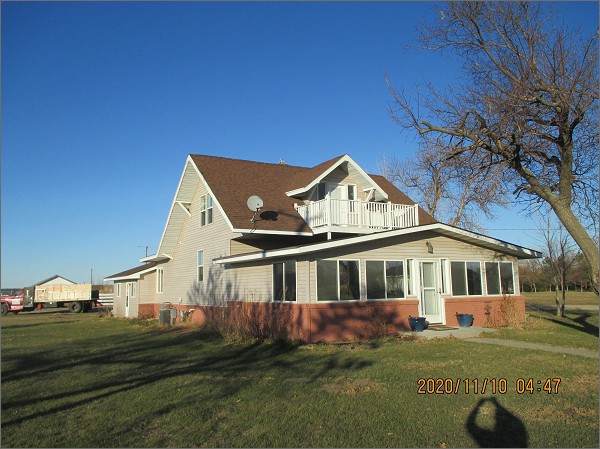 SINGLE FAMILY – 1 ½ STORY                         TOTAL LIVING 1652 SQ FTBELOW NORMAL CONDITION                  ATTACHED GARAGE 576 SQ FTAVERAGE QUALITY                                          4 BEDROOMSBUILT IN 1920                                                    BASEMENT 952 SQ FT2015; ROOF GOOD, BRICK FACE                    80’ X 33’ METAL BUILDINGVINYL SIDING, WOOD DECK EAST POORWINDOWS POOR, SOME NEW                      40’ X 24’ METAL SHEDCENTRAL AIR – NATURAL GAS                       29’ X 29’ METAL SHEDSOLD ON 8/7/20 FOR $240,000                     28’ X 16’  3 SEASON PORCHASSESSED IN 2020 AT $94,200ASSESSED IN 2013 AT $82,325                       RECORD #3497